Patient Information Sheet for Plymouth Orthodontic ReferralsWhat happens to your referralYour dentist has referred you to the above orthodontic provider for an assessment, as they think you may benefit from orthodontic treatment (braces). When the orthodontic provider receives this referral it will be assessed by one of the orthodontists who will give it a priority rating based on the information provided by your dentist. The dentist who referred you will get a letter from the orthodontic provider to confirm whether the referral has been accepted or declined. Please note that your dentist can only refer you to one orthodontic provider and multiple referrals will be rejected. If the orthodontic provider accepts the referral your name will be added to their list of patients for an orthodontic assessment. The orthodontic provider will give you an appointment when they are able to see you and based on your priority rating. If you have any worries about your teeth while you are waiting for your orthodontic appointment please see your dentist. What to expect at an orthodontic assessmentWhen you go for your orthodontic assessment the clinician will talk to you about your teeth, and look at your face and teeth. If the orthodontist thinks it is necessary they may take x-rays, impressions (moulds) of your teeth and photos at this appointment. Your appointment may be during the school/working day and you may need to take time off to attend. All orthodontists in the UK use a system called the Index of Treatment Need (IOTN) to assess how much a person needs orthodontic treatment. This means that all patients are treated fairly wherever you are seen. Orthodontic providers follow guidelines to decide who is eligible for NHS treatment. Your orthodontist will tell you whether or not you are eligible for NHS treatment and will talk to you about your options for treatment. What you can do to helpOrthodontic treatment can only be provided for people with excellent dental health. For your orthodontic treatment to be safe and successful please keep your teeth and gums healthy.Brush your teeth well twice a day, every day with a fluoride toothpasteEat and drink things with sugar in at mealtimes only (breakfast, lunch and tea)Keep seeing your dentist (even during orthodontic treatment) for routine check-upsLet your dentist know if any of your contact details changeYour Referral DetailsYour Referral DetailsYour Referral DetailsYour Referral DetailsPatient NameReferring Dentist NameDate of ReferralPatient Referred to(please circle)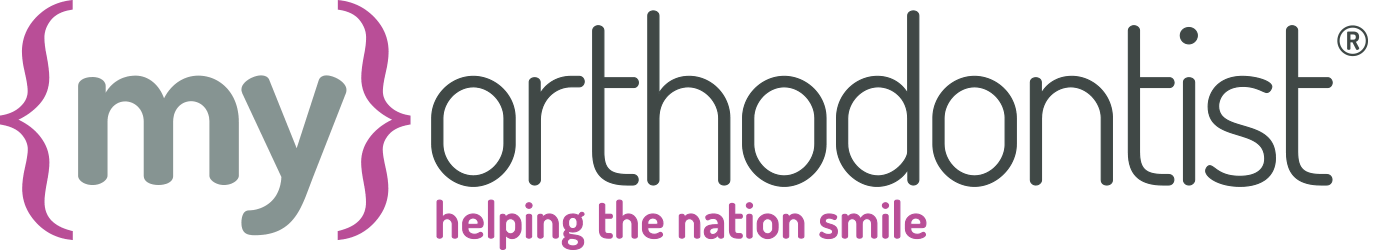 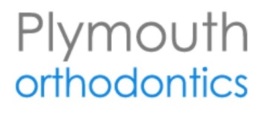 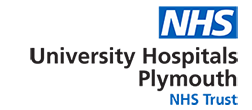 